§652.  ExclusionsThis chapter does not apply to:  [PL 2011, c. 214, §2 (NEW); PL 2011, c. 214, §6 (AFF).]1.  Extradition warrants.  Warrants issued by the Governor pursuant to the United States Constitution and the Uniform Criminal Extradition Act for the extradition of fugitives from justice, except that the provisions requiring law enforcement officers to be responsible for the execution of warrants are fully applicable to a Governor's warrant;[PL 2011, c. 214, §2 (NEW); PL 2011, c. 214, §6 (AFF).]2.  Other judicial warrants.  Other judicial warrants that are generated, maintained and recalled by the individual issuing court and are not maintained in the Maine State Police wanted database.  Notwithstanding any provision of this chapter, other judicial warrants retain their full force and effect;[PL 2011, c. 214, §2 (NEW); PL 2011, c. 214, §6 (AFF).]3.  Civil orders of arrest.  Civil orders of arrest issued pursuant to Title 14, section 3135;[PL 2011, c. 214, §2 (NEW); PL 2011, c. 214, §6 (AFF).]4.  Corrections warrants.  Warrants issued by the Department of Corrections for violations of parole, probation or supervised release or for escape or failure to report;[PL 2013, c. 133, §2 (AMD).]5.  Nonjudicial warrants.  Warrants issued by other authorities, including but not limited to federal courts and agencies and tribal courts; and[PL 2011, c. 214, §2 (NEW); PL 2011, c. 214, §6 (AFF).]6.  Search warrants.  Warrants issued pursuant to section 55 and the Maine Rules of Unified Criminal Procedure, Rules 41, 41B, 41C and 111 and administrative inspection warrants issued pursuant to the Maine Rules of Civil Procedure, Rule 80E.[PL 2015, c. 431, §7 (AMD).]SECTION HISTORYPL 2011, c. 214, §2 (NEW). PL 2011, c. 214, §6 (AFF). PL 2013, c. 133, §2 (AMD). PL 2015, c. 431, §7 (AMD). The State of Maine claims a copyright in its codified statutes. If you intend to republish this material, we require that you include the following disclaimer in your publication:All copyrights and other rights to statutory text are reserved by the State of Maine. The text included in this publication reflects changes made through the First Regular and First Special Session of the 131st Maine Legislature and is current through November 1. 2023
                    . The text is subject to change without notice. It is a version that has not been officially certified by the Secretary of State. Refer to the Maine Revised Statutes Annotated and supplements for certified text.
                The Office of the Revisor of Statutes also requests that you send us one copy of any statutory publication you may produce. Our goal is not to restrict publishing activity, but to keep track of who is publishing what, to identify any needless duplication and to preserve the State's copyright rights.PLEASE NOTE: The Revisor's Office cannot perform research for or provide legal advice or interpretation of Maine law to the public. If you need legal assistance, please contact a qualified attorney.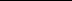 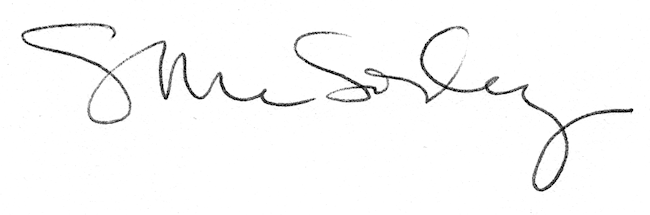 